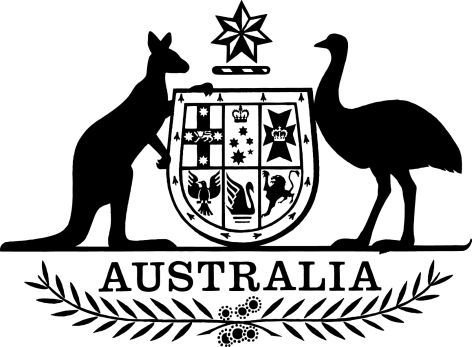 Health Insurance Legislation Amendment (2024 Measures No. 2) Regulations 2024I, General the Honourable David Hurley AC DSC (Retd), Governor-General of the Commonwealth of Australia, acting with the advice of the Federal Executive Council, make the following regulations.Dated 			23 May	2024David HurleyGovernor-GeneralBy His Excellency’s CommandMark ButlerMinister for Health and Aged CareContents1	Name	12	Commencement	13	Authority	14	Schedules	1Schedule 1—Indexation	2Health Insurance (Diagnostic Imaging Services Table) Regulations (No. 2) 2020	2Health Insurance (General Medical Services Table) Regulations 2021	2Health Insurance (Pathology Services Table) Regulations 2020	6Schedule 2—Other amendments	7Part 1—Diagnostic imaging services table	7Health Insurance (Diagnostic Imaging Services Table) Regulations (No. 2) 2020	7Part 2—General medical services table	12Health Insurance (General Medical Services Table) Regulations 2021	12Part 3—Pathology services table	16Health Insurance (Pathology Services Table) Regulations 2020	161  Name		This instrument is the Health Insurance Legislation Amendment (2024 Measures No. 2) Regulations 2024.2  Commencement	(1)	Each provision of this instrument specified in column 1 of the table commences, or is taken to have commenced, in accordance with column 2 of the table. Any other statement in column 2 has effect according to its terms.Note:	This table relates only to the provisions of this instrument as originally made. It will not be amended to deal with any later amendments of this instrument.	(2)	Any information in column 3 of the table is not part of this instrument. Information may be inserted in this column, or information in it may be edited, in any published version of this instrument.3  Authority		This instrument is made under the Health Insurance Act 1973.4  Schedules		Each instrument that is specified in a Schedule to this instrument is amended or repealed as set out in the applicable items in the Schedule concerned, and any other item in a Schedule to this instrument has effect according to its terms.Schedule 1—IndexationHealth Insurance (Diagnostic Imaging Services Table) Regulations (No. 2) 20201  Clause 2.7.1 of Schedule 1 (heading)Omit “1 November 2023”, substitute “1 July 2024”.2  Subclause 2.7.1(1) of Schedule 1Repeal the subclause, substitute:	(1)	At the start of 1 July 2024 (the indexation time), each amount covered by subclause (2) is replaced by the amount worked out using the following formula:Note:	The indexed fees could in 2024 be viewed on the Department’s MBS Online website (http://www.health.gov.au).Health Insurance (General Medical Services Table) Regulations 20213  Paragraph 1.2.4(2)(c) of Schedule 1Omit “$330.20”, substitute “$341.75”.4  Clause 1.3.1 of Schedule 1 (heading)Omit “1 November 2023”, substitute “1 July 2024”.5  Subclauses 1.3.1(1) and (2) of Schedule 1Repeal the subclauses, substitute:	(1)	At the start of 1 July 2024 (the indexation time), each amount covered by subclause (2) is replaced by the amount worked out using the following formula:Note:	The indexed fees could in 2024 be viewed on the Department’s MBS Online website (http://www.health.gov.au).	(2)	The amounts covered by this subclause are the fee for each item in a Group in this Schedule, other than the fee for the following:	(a)	an item in Group A2;	(b)	an item in Group A23;	(c)	items 90092, 90093, 90095, 90096 and 90098 in Group A35;	(d)	an item in Group T10.6  Clause 2.1.1 of Schedule 1 (table 2.1.1)Repeal the table, substitute:7  Clause 2.1.2 of Schedule 1 (table 2.1.2)Repeal the table, substitute:8  Schedule 1 (item 111, column 2, paragraph (d))Omit “$330.20”, substitute “$341.75”.9  Schedule 1 (item 115, column 2, paragraph (c))Omit “$330.20”, substitute “$341.75”.10  Schedule 1 (item 117, column 2, paragraph (e))Omit “$330.20”, substitute “$341.75”.11  Schedule 1 (item 120, column 2, paragraph (d))Omit “$330.20”, substitute “$341.75”.12  Clause 2.10.2 of Schedule 1 (note)Repeal the note, substitute:Note:	The fees in Group A7 are indexed in accordance with clause 1.3.1.13  Clause 2.20.2 of Schedule 1 (table 2.20.2)Repeal the table, substitute:14  Clause 2.20.2A of Schedule 1 (table 2.20.2A)Repeal the table, substitute:15  Subclause 2.30.1(1) of Schedule 1Omit “$60.55”, substitute “$62.65”.16  Subclause 2.30.1(2) of Schedule 1Omit “$43.95”, substitute “$45.50”.17  Clause 2.30.2 of Schedule 1 (note)Repeal the note, substitute:Note:	The fees in Group A35 (other than the fees for items 90092, 90093, 90095, 90096 and 90098) are indexed in accordance with clause 1.3.1.18  Subclause 5.7.1(1) of Schedule 1 (paragraph (b) of the definition of amount under clause 5.7.1)Omit “$20.90”, substitute “$21.65”.19  Subclause 5.7.1(2) of Schedule 1 (paragraph (b) of the definition of amount under clause 5.7.1)Omit “$31.50”, substitute “$32.60”.20  Clause 5.9.1A of Schedule 1 (definition of base unit)Omit “$21.80”, substitute “$22.55”.21  Clause 5.9.2 of Schedule 1 (paragraph (a) of the definition of amount under clause 5.9.2)Omit “$109.05”, substitute “$112.85”.22  Schedule 1 (items 51300, 51303, 51800 and 51803, column 2)Omit “$614.55” (wherever occurring), substitute “$636.05”.23  Amendments of listed provisions—clause 5.3.1 of Schedule 1The items of the table in clause 5.3.1 of Schedule 1 listed in the following table are amended as set out in the table.Health Insurance (Pathology Services Table) Regulations 202024  Clause 2.14.1 of Schedule 1 (heading)Omit “1 November 2023”, substitute “1 July 2024”.25  Subclause 2.14.1(1) of Schedule 1Repeal the subclause, substitute:	(1)	At the start of 1 July 2024 (the indexation time), the amount of a fee for an item in Group P12 is replaced by the amount worked out using the following formula:Note:	The indexed fees could in 2024 be viewed on the Department’s MBS Online website (http://www.health.gov.au).Schedule 2—Other amendmentsPart 1—Diagnostic imaging services tableHealth Insurance (Diagnostic Imaging Services Table) Regulations (No. 2) 20201  Paragraph 1.2.7(2)(c) of Schedule 1Repeal the paragraph, substitute:	(c)	set out:	(i)	reasons why the proprietor is unable to replace the equipment (or upgrade the equipment, if it has not already been upgraded) before the end of the equipment’s applicable life age; and	(ii)	the steps taken by the proprietor to replace the equipment (or upgrade the equipment, if it has not already been upgraded).2  Subclauses 1.2.8(3) and (4) of Schedule 1Repeal the subclauses, substitute:	(3)	The Secretary must not grant the exemption unless the Secretary is satisfied that both of the following apply:	(a)	due to circumstances beyond the control of the proprietor, the proprietor is unable to replace the equipment (or upgrade the equipment, if it has not already been upgraded) before the end of its applicable life age;	(b)	the proprietor is taking reasonable steps to replace the equipment (or upgrade the equipment, if it has not already been upgraded) before the end of the period specified under paragraph (2)(a).	(4)	The period specified under paragraph (2)(a) must end no later than 6 months after the end of the equipment’s applicable life age.Note:	The period specified under paragraph (2)(a) is the initial exemption period of the exemption: see clause 3.1. The exemption period can be extended or further extended under clause 1.2.10.3  Subclause 1.2.8(6) of Schedule 1After “extended”, insert “or further extended”.4  Subclause 1.2.9(2) of Schedule 1Omit “extend the exemption period of the exemption under clause 1.2.10”, substitute “extend or further extend under clause 1.2.10 the exemption period of the exemption”.5  Paragraph 1.2.9(3)(c) of Schedule 1Repeal the paragraph, substitute:	(c)	set out:	(i)	reasons why the proprietor continues to be unable to replace or upgrade the equipment; and	(ii)	the steps taken by the proprietor to replace the equipment (or upgrade the equipment, if it has not already been upgraded).6  Paragraph 1.2.9(4)(a) of Schedule 1After “extension”, insert “or further extension”.7  Subclause 1.2.10(1) of Schedule 1After “extension”, insert “or further extension”.8  Paragraph 1.2.10(2)(a) of Schedule 1After “extend”, insert “or further extend”.9  Paragraph 1.2.10(2)(b) of Schedule 1After “extend”, insert “, or further extend,”.10  Subclause 1.2.10(3) of Schedule 1Repeal the subclause, substitute:	(3)	The Secretary must not extend or further extend the exemption period unless the Secretary is satisfied that both of the following apply:	(a)	due to circumstances beyond the control of the proprietor, the proprietor is unable to replace the equipment (or upgrade the equipment, if it has not already been upgraded) before the end of the current exemption period of the exemption;	(b)	the proprietor is taking reasonable steps to replace the equipment (or upgrade the equipment, if it has not already been upgraded) before the end of the exemption period as extended or further extended.11  Subclause 1.2.10(4) of Schedule 1After “extension”, insert “or further extension”.12  Subclause 1.2.10(6) of Schedule 1After “extend” (wherever occurring), insert “, or further extend,”.13  Paragraph 1.2.11(1)(b) of Schedule 1After “extend”, insert “, or further extend,”.14  Clause 1.2.14 of Schedule 1Repeal the clause.15  Clause 2.4.1 of Schedule 1Repeal the clause, substitute:2.4.1  Nuclear scanning services (other than PET nuclear scanning services) and adjunctive services	(1)	An item in Subgroup 1 or 3 of Group I4 applies only if:	(a)	the performance of the service does not involve the use of positron-emission radio-isotopes or a PET scanner; and	(b)	the service is performed under the supervision of a nuclear medicine credentialled specialist who is available to monitor and influence the conduct and diagnostic quality of the examination; and	(c)	a nuclear medicine credentialled specialist or a specialist in the specialty of diagnostic radiology is available, if necessary, to attend on the patient personally; and	(d)	the service is reported by a nuclear medicine credentialled specialist.	(2)	Paragraphs (1)(a) to (c) do not apply if the service is performed:	(a)	in an emergency; or	(b)	because of medical necessity, in a remote location.16  Clause 2.4.3 of Schedule 1Repeal the clause, substitute:2.4.3  PET nuclear scanning services—performance under supervision		For the purposes of paragraph 2.4.2(1)(c), the service is performed in accordance with this clause if:	(a)	all of the following subparagraphs apply:	(i)	the service is performed under the supervision of a PET credentialled specialist who is available to monitor and influence the conduct and diagnostic quality of the examination;	(ii)	a PET credentialled specialist, a nuclear medicine credentialled specialist or a specialist in the specialty of diagnostic radiology is available, if necessary, to attend on the patient personally;	(iii)	the service is reported by a PET credentialled specialist; or	(b)	the service is performed:	(i)	in an emergency; or	(ii)	because of medical necessity, in a remote location.17  Clause 2.4.4 of Schedule 1Omit “For the purposes of clause 2.4.2, the service must be”, substitute “For the purposes of paragraph 2.4.2(1)(c), the service is performed in accordance with this clause if the service is”.18  Paragraph 2.4.5(1)(a) of Schedule 1Omit “is a credentialed specialist or a medical practitioner who satisfies the requirements mentioned in subparagraphs 2.4.3(1)(b)(i) to (iv)”, substitute “is a PET credentialled specialist”.19  Schedule 1 (after item 63476)Insert:20  Clause 3.1 of Schedule 1 (definition of credentialled specialist)Repeal the definition.21  Clause 3.1 of Schedule 1 (definition of exemption period)After “extended”, insert “or further extended”.22  Clause 3.1 of Schedule 1Insert:nuclear medicine credentialled specialist means a specialist or consultant physician whose name is included in a register, given to the Chief Executive Medicare by the JNMCAC, of participants in the Joint Nuclear Medicine Specialist Credentialling Program of the JNMCAC.PET credentialled specialist means:	(a)	a specialist or consultant physician who is credentialled under the Joint Nuclear Medicine Specialist Credentialling Program for the Recognition of the Credentials of Nuclear Medicine Specialists for Positron Emission Tomography overseen by the JNMCAC; or	(b)	a specialist or consultant physician who:	(i)	is a Fellow of the RACP or RANZCR; and	(ii)	has reported 400 or more studies forming part of PET services for which a Medicare benefit was payable; and	(iii)	is authorised under State or Territory law to prescribe and administer to humans the PET radiopharmaceuticals that are to be administered to a person; and	(iv)	met the requirements of subparagraphs (i), (ii) and (iii) before 1 November 2011.23  In the appropriate position in Part 4 of Schedule 1Insert:Division 2—Health Insurance Legislation Amendment (2024 Measures No. 2) Regulations 20244.3  Definitions		In this Division:amending instrument means the Health Insurance Legislation Amendment (2024 Measures No. 2) Regulations 2024.4.4  Exemptions from capital sensitivity requirements	(1)	The amendments of this instrument made by items 2 to 4 and 6 to 14 of Part 1 of Schedule 2 to the amending instrument apply in relation to a decision on an application made by the Secretary on or after 1 July 2024, regardless of when the application was made.	(2)	The amendments of this instrument made by items 1 and 5 of Part 1 of Schedule 2 to the amending instrument apply in relation to applications made on or after 1 July 2024.4.5  PET nuclear scanning services—statutory declaration		The amendment of clause 2.4.5 of this instrument made by Part 1 of Schedule 2 to the amending instrument applies in relation to statutory declarations given on or after 1 July 2024.Part 2—General medical services tableHealth Insurance (General Medical Services Table) Regulations 202124  Schedule 1 (cell at item 11300, column 2)Repeal the cell, substitute:25  Schedule 1 (items 11340, 11341 and 11343, column 2)Omit “11027, 11205 or 11300”, substitute “11027 or 11205”.26  Schedule 1 (cell at item 32222, column 2)Repeal the cell, substitute:27  Schedule 1 (cell at item 32223, column 2)Repeal the cell, substitute:28  Schedule 1 (cell at item 32224, column 2)Repeal the cell, substitute:29  Schedule 1 (cell at item 32225, column 2)Repeal the cell, substitute:30  Schedule 1 (cell at item 32226, column 2)Repeal the cell, substitute:31  Schedule 1 (cell at item 32228, column 2)Repeal the cell, substitute:32  Schedule 1 (cell at item 32230, column 2)Repeal the cell, substitute:33  Schedule 1 (item 37204, column 2)Omit “Cytoscopy”, substitute “Cystoscopy”.34  Schedule 1 (item 37205, column 2)Omit “cytoscopy and with or without urethrosocopy”, substitute “cystoscopy and with or without urethroscopy”.35  Schedule 1 (after item 41764)Insert:36  Schedule 1 (items 49564 and 49565, column 2)After “service associated”, insert “with”.37  Schedule 1 (item 50654, column 2)After “of hip”, insert “under anaesthesia”.Part 3—Pathology services tableHealth Insurance (Pathology Services Table) Regulations 202038  Schedule 1 (after item 66585)Insert:39  Schedule 1 (after item 73312)Insert:40  Schedule 1 (after item 73315)Insert:41  Schedule 1 (item 73410, column 2, paragraph (b))Repeal the paragraph, substitute:(b) the determination of carrier status in a person:(i) who is a reproductive partner of a person with alpha thalassaemia; and(ii) who has abnormal red cell indices; and(iii) who does not have a concurrent iron deficiency; or(c) the determination of carrier status in a person:(i) who is a reproductive partner of a person with alpha thalassemia and heterozygous 2-gene deletion; and(ii) who has normal red cell indices42  Schedule 1 (items 73411, 73412 and 73413, column 2, paragraph (b))Omit “of child-bearing potential with diagnosed alpha thalassaemia”, substitute “with alpha thalassaemia”.Commencement informationCommencement informationCommencement informationColumn 1Column 2Column 3ProvisionsCommencementDate/Details1.  Sections 1 to 4 and anything in this instrument not elsewhere covered by this tableThe day after this instrument is registered.24 May 20242.  Schedule 11 July 2024.1 July 20243.  Schedule 2Immediately after the commencement of the provisions covered by table item 2.1 July 2024Table 2.1.1—Amount under clause 2.1.1Table 2.1.1—Amount under clause 2.1.1Table 2.1.1—Amount under clause 2.1.1Table 2.1.1—Amount under clause 2.1.1Table 2.1.1—Amount under clause 2.1.1ItemColumn 1Item of this ScheduleColumn 2FeeColumn 3Amount if not more than 6 patients (to be divided by the number of patients) ($)Column 4Amount if more than 6 patients ($)14The fee for item 330.002.40224The fee for item 2330.002.40337The fee for item 3630.002.40447The fee for item 4430.002.40558$8.5015.500.70659$16.0017.500.70760$35.5015.500.70865$57.5015.500.709124The fee for item 12330.002.4010165$88.2015.500.7011195The fee for item 19329.602.3512414The fee for item 41029.502.3513415The fee for item 41129.502.3514416The fee for item 41229.502.3515417The fee for item 41329.502.35165003The fee for item 500029.602.35175010The fee for item 500053.253.80185023The fee for item 502029.602.35195028The fee for item 502053.253.80205043The fee for item 504029.602.35215049The fee for item 504053.253.80225063The fee for item 506029.602.35235067The fee for item 506053.253.80245076The fee for item 507129.602.35255077The fee for item 507153.253.80265220$18.5015.500.70275223$26.0017.500.70285227$45.5015.500.70295228$67.5015.500.70305260$18.5027.951.25315261$112.2015.500.70325262$112.2027.951.25335263$26.0031.551.25345265$45.5027.951.25355267$67.5027.951.253690272The fee for item 9027129.602.353790274The fee for item 9027329.602.353890276The fee for item 9027523.651.853990278The fee for item 9027723.651.85Table 2.1.2—Amount under clause 2.1.2Table 2.1.2—Amount under clause 2.1.2Table 2.1.2—Amount under clause 2.1.2Table 2.1.2—Amount under clause 2.1.2Table 2.1.2—Amount under clause 2.1.2ItemColumn 1Item of this ScheduleColumn 2FeeColumn 3Amount if not more than 6 patients (to be divided by the number of patients) ($)Column 4Amount if more than 6 patients ($)1181The fee for item 17924.001.902187The fee for item 18524.001.903191The fee for item 18924.001.904206The fee for item 20324.001.905303The fee for item 30124.001.90Table 2.20.2—Amount under clause 2.20.2Table 2.20.2—Amount under clause 2.20.2Table 2.20.2—Amount under clause 2.20.2Table 2.20.2—Amount under clause 2.20.2Table 2.20.2—Amount under clause 2.20.2ItemColumn 1Item of this ScheduleColumn 2FeeColumn 3Amount if not more than 6 patients (to be divided by the number of patients) ($)Column 4Amount if more than 6 patients ($)12723The fee for item 272129.602.3522727The fee for item 272529.602.3532741The fee for item 273929.602.3542745The fee for item 274329.602.35Table 2.20.2A—Amount under clause 2.20.2ATable 2.20.2A—Amount under clause 2.20.2ATable 2.20.2A—Amount under clause 2.20.2ATable 2.20.2A—Amount under clause 2.20.2ATable 2.20.2A—Amount under clause 2.20.2AItemColumn 1Item of this ScheduleColumn 2FeeColumn 3Amount if not more than 6 patients (to be divided by the number of patients) ($)Column 4Amount if more than 6 patients ($)1285The fee for item 28323.701.852287The fee for item 28623.701.853311The fee for item 30923.701.854315The fee for item 31323.701.85Amendments relating to indexation—amendments of table 5.3.1Amendments relating to indexation—amendments of table 5.3.1Amendments relating to indexation—amendments of table 5.3.1Amendments relating to indexation—amendments of table 5.3.1ItemTable itemOmitSubstitute1Table item 118.8019.452Table item 220.4021.103Table item 320.6521.354Table item 424.9525.805Table item 552.0553.856Table item 635.1036.357Table item 741.8043.258Table item 841.8043.259Table item 941.8043.2510Table item 1041.8043.2511Table item 1141.8043.2512Table item 1241.8043.2513Table item 1341.8043.2514Table item 1441.8043.2515Table item 1541.8043.2516Table item 1641.8043.2563539MRI—scan of the abdomen, requested by a specialist or consultant physician, to assess the development or growth of renal tumours in a patient with a confirmed clinical or molecular diagnosis of a genetic disorder associated with an increased risk of developing renal tumours, other than a service to which item 63540 appliesApplicable once in any 12 month period(R) (Anaes.) (Contrast)686.7063540MRI—scan of the abdomen, requested by a specialist or consultant physician, to assess a patient with one or more known renal tumours and with a confirmed clinical or molecular diagnosis of a genetic disorder associated with an increased risk of developing renal tumours, if the service is performed:(a) to evaluate changes in clinical condition or suspected complications of the known renal tumours; or(b) where a disease specific line of treatment has been initiated and an assessment of patient responsiveness to the treatment is requiredApplicable once in any 3 month period(R) (Anaes) (Contrast)686.70Brain stem evoked response audiometry, if:(a) the service is not for the purposes of programming either an auditory implant or the sound processor of an auditory implant; and(b) a service to which item 82300 applies has not been performed on the patient on the same day(Anaes.)Endoscopic examination of the colon to the caecum by colonoscopy, for a patient:(a) following a positive faecal occult blood test; or(b) who has symptoms consistent with pathology of the colonic mucosa; or(c) who has anaemia or iron deficiency; or(d) for whom diagnostic imaging has shown an abnormality of the colon; or(e) who is undergoing the first examination following surgery for colorectal cancer; or(f) who is undergoing pre-operative evaluation; or(g) for whom a repeat colonoscopy is required due to inadequate bowel preparation for the patient’s previous colonoscopy; or(h) for the management of inflammatory bowel disease;other than a service associated with a service to which item 32230 appliesApplicable once on a day under a single episode of anaesthesia or other sedation (Anaes.)Endoscopic examination of the colon to the caecum by colonoscopy, for a patient:(a) who has had a colonoscopy that revealed:(i) one to 4 adenomas, each of which was less than 10 mm in diameter, had no villous features and had no high grade dysplasia; or(ii) one or 2 sessile serrated lesions, each of which was less than 10 mm in diameter, and without dysplasia; or(b) who has a moderate risk of colorectal cancer due to family history; or(c) who has a history of colorectal cancer and has had an initial post-operative colonoscopy that did not reveal any adenomas or colorectal cancer;other than a service associated with a service to which item 32230 appliesApplicable once in any 5 year period (Anaes.)Endoscopic examination of the colon to the caecum by colonoscopy, for a patient who has a moderate risk of colorectal cancer due to:(a) a history of adenomas, including an adenoma that:(i) was 10 mm or greater in diameter; or(ii) had villous features; or(iii) had high grade dysplasia; or(b) having had a previous colonoscopy that revealed:(i) 5 to 9 adenomas, each of which was less than 10 mm in diameter, had no villous features and had no high grade dysplasia; or(ii) one or 2 sessile serrated lesions, each of which was 10 mm or greater in diameter or had dysplasia; or(iii) a hyperplastic polyp that was 10 mm or greater in diameter; or(iv) 3 or more sessile serrated lesions, each of which was less than 10 mm in diameter and had no dysplasia; or(v) one or 2 traditional serrated adenomas, of any size;other than a service associated with a service to which item 32230 appliesApplicable once in any 3 year period (Anaes.)Endoscopic examination of the colon to the caecum by colonoscopy, for a patient who has a high risk of colorectal cancer due to having had a previous colonoscopy that:(a) revealed 10 or more adenomas; or(b) included a piecemeal, or possibly incomplete, excision of a large, sessile polyp;other than a service associated with a service to which item 32230 appliesApplicable 4 times in any 12 month period (Anaes.)Endoscopic examination of the colon to the caecum by colonoscopy, for a patient who has a high risk of colorectal cancer due to:(a) having either:(i) a known or suspected familial condition, such as familial adenomatous polyposis, Lynch syndrome or serrated polyposis syndrome; or(ii) a genetic mutation associated with hereditary colorectal cancer; or(b) having had a previous colonoscopy that revealed:(i) 5 or more sessile serrated lesions, each of which was less than 10 mm in diameter and had no dysplasia; or(ii) 3 or more sessile serrated lesions, one or more of which was 10 mm or greater in diameter or had dysplasia; or(iii) 3 or more traditional serrated adenomas, of any size;other than a service associated with a service to which item 32230 appliesApplicable once in any 12 month period (Anaes.)Endoscopic examination of the colon to the caecum by colonoscopy, other than:(a) a service to which item 32222, 32223, 32224, 32225 or 32226 applies; or(b) a service associated with a service to which item 32230 appliesApplicable once (Anaes.)Endoscopic mucosal resection using electrocautery of a non-invasive sessile or flat superficial colorectal neoplasm which is at least 25mm in diameter, if the service is supported by photographic evidence to confirm the size of the polyp in situApplicable once per polyp (H) (Anaes.)41768Unilateral insertion of bioabsorbable implant for nasal airway obstruction due to lateral wall insufficiency confirmed by positive modified Cottle manoeuvre, if:(a) the procedure is provided by a specialist in the practice of the specialist’s specialty of otolaryngology or plastic surgery; and(b) the patient has a self-reported NOSE Scale score of equal to or greater than 55; and(c) NOSE Scale evidence (with or without photographic evidence demonstrating the clinical need for this service) is documented in the patient notes; and(d) the patient has not previously received a service to which item 41769 appliesApplicable once per lifetime per nostril (Anaes.)205.9041769Bilateral insertion of bioabsorbable implant for nasal airway obstruction due to lateral wall insufficiency confirmed by positive modified Cottle manoeuvre, if:(a) the procedure is provided by a specialist in the practice of the specialist’s specialty of otolaryngology or plastic surgery; and(b) the patient has a self-reported NOSE Scale score of equal to or greater than 55; and(c) NOSE Scale evidence (with or without photographic evidence demonstrating the clinical need for this service) is documented in the patient notes; and(d) the patient has not previously received a service to which item 41768 appliesApplicable once per lifetime (Anaes.)308.9066586Quantification of BNP or NT-proBNP testing in a patient with diagnosed pulmonary arterial hypertension to monitor for disease progressionApplicable 4 times in any 12 month period58.5073313Development of a quantitative patient-specific molecular assay for measurable residual disease (MRD) testing performed on bone marrow (or a peripheral blood sample if bone marrow cannot be collected) from a patient diagnosed with acute lymphoblastic leukaemia treated with combination chemotherapy or after salvage therapy, including the first service described in item 73316 performed on that bone marrow or peripheral blood sample, requested by a specialist or consultant physician practising as a haematologist or oncologistApplicable once per patient per episode of disease or per relapse3,000.0073316Measurable residual disease (MRD) testing by a quantitative patient-specific molecular assay performed on bone marrow (or, in a patient with T-cell acute lymphoblastic leukaemia, performed on a peripheral blood sample if bone marrow cannot be collected) from a patient diagnosed with acute lymphoblastic leukaemia treated with combination chemotherapy or after salvage therapy, requested by a specialist or consultant physician practising as a haematologist or oncologist, other than a service associated with a service to which item 73313 applies780.00